Publicado en Granada el 17/06/2020 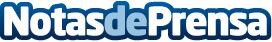 Escoem ofrece recomendaciones para teletrabajar de forma segura Como consecuencia del estado de alarma el gobierno obliga, a empresas y autónomos, a establecer sistemas que permitan mantener su actividad mediante la modalidad de teletrabajo (trabajo a distancia) siempre que la implementación de estos sistemas sea "técnica y razonablemente posible y si el esfuerzo de adaptación resulta proporcionado"Datos de contacto:Álvaro Iáñez ESCOEM958535565Nota de prensa publicada en: https://www.notasdeprensa.es/escoem-ofrece-recomendaciones-para Categorias: Telecomunicaciones Andalucia Emprendedores E-Commerce Recursos humanos Consultoría http://www.notasdeprensa.es